В МБОУ «СОШ №3 им.А.И.Гаджибекова»  прошел день Славянской Письменности. Цель мероприятия: расширить кругозор, познакомившись с истоками русской письменности. Задачи: 1) познакомить с житием святых Мефодия и Кирилла, дать понятие о церковнославянском языке; 2) формировать уважительное отношение к родным истокам, русскому языку; 3) развивать познавательный интерес к истории русского языка.     Будущее России главным образом определяется возрождением её духовности и культуры, гармоничным развитием всех населяющих её народов."Язык - это история народа. Язык - это путь цивилизации и культуры. Поэтому-то изучение и сбережение русского языка является не праздным занятием от нечего делать, но насущной необходимостью". (А.Куприн). Просвещение славян – одно из важнейших свершений 9 века, оно неразрывно связано с изобретением славянского письма и с приобщением славян к культурному достоянию греческой образованности и духовной жизни. А осуществилось оно в результате деятельности двух солунских братьев, Константина-Кирилла и Мефодия, ставших для славянских народов апостолами и учителями. Многие века письменное слово позволяет передавать из поколения в поколение нажитую мудрость, идеи красоты, добра, справедливости и нерушимости нравственных устоев. Следуя призыву великого русского писателя Ивана Сергеевича Тургенева: «Берегите наш язык, наш прекрасный русский язык, - это клад, это достояние, переданное нам нашими предшественниками! Обращайтесь почтительнее с этим могущественным орудием». Мы должны помнить о ценностях языка и культуры и должны сберечь их для будущего поколения. Для обучающихся были проведены следующие мероприятия: 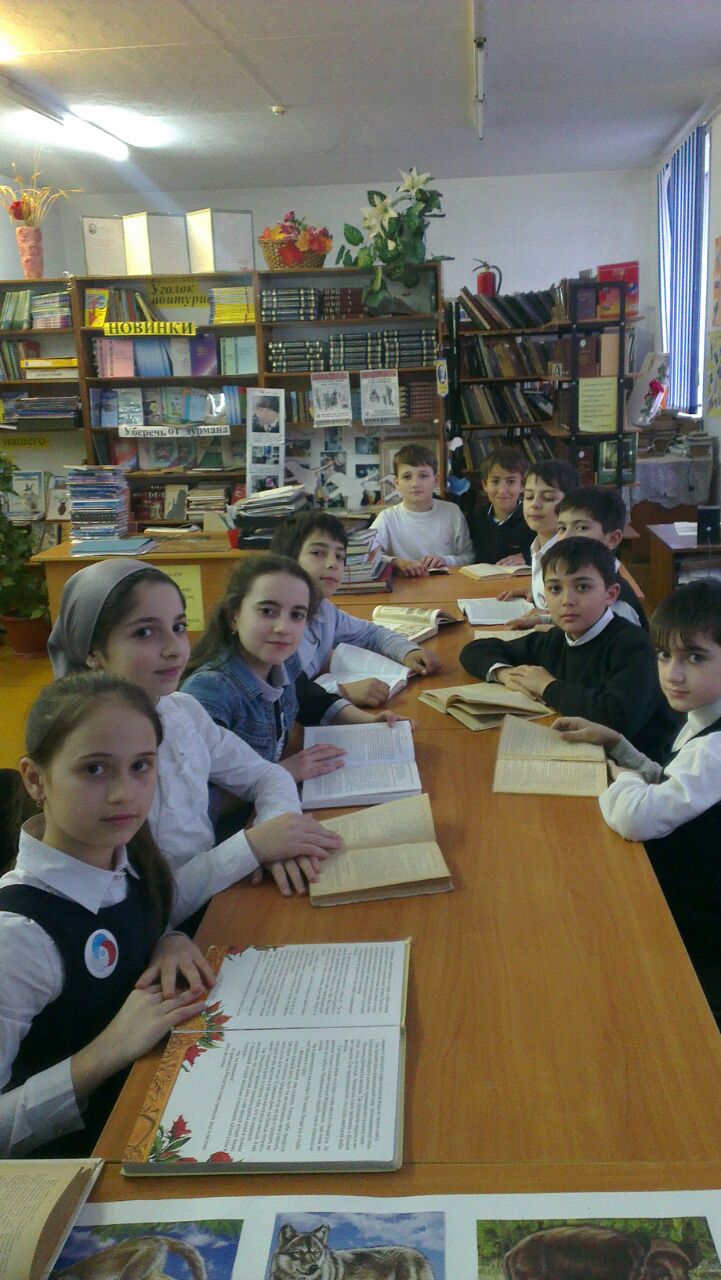 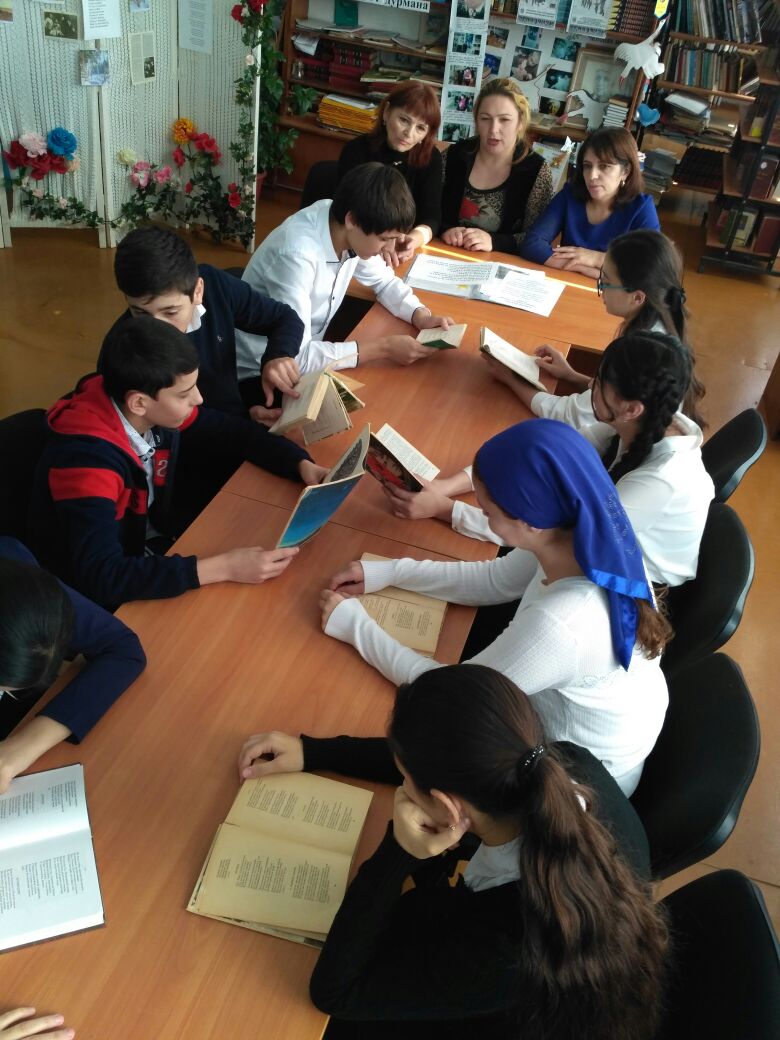 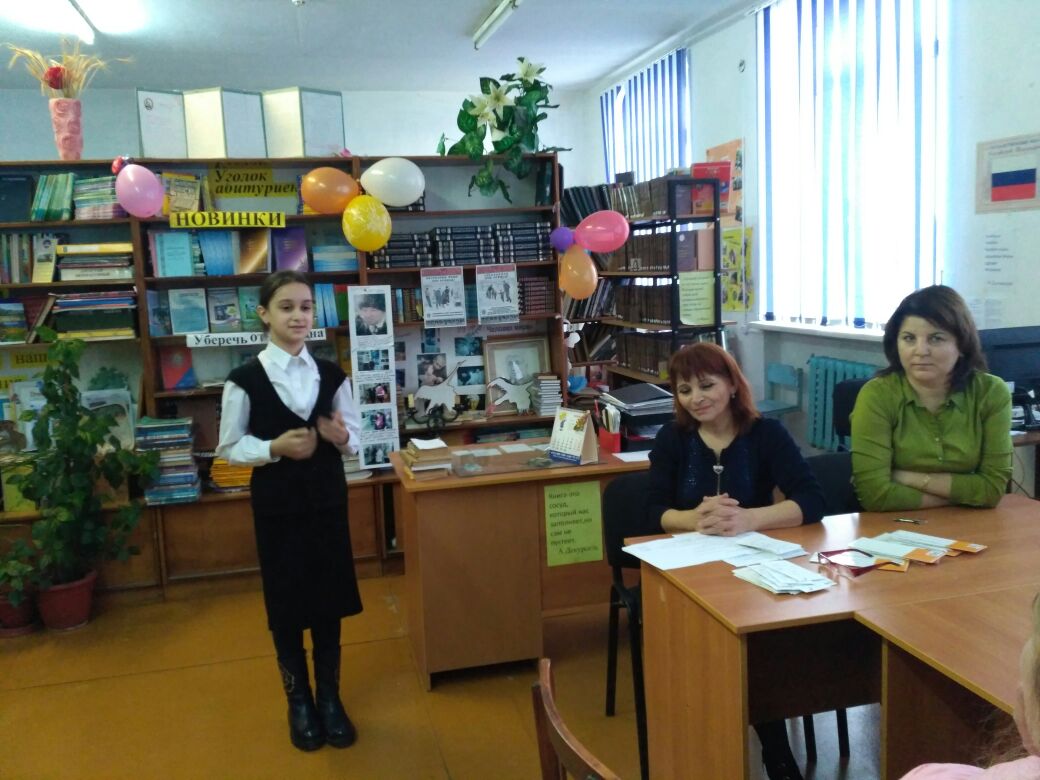 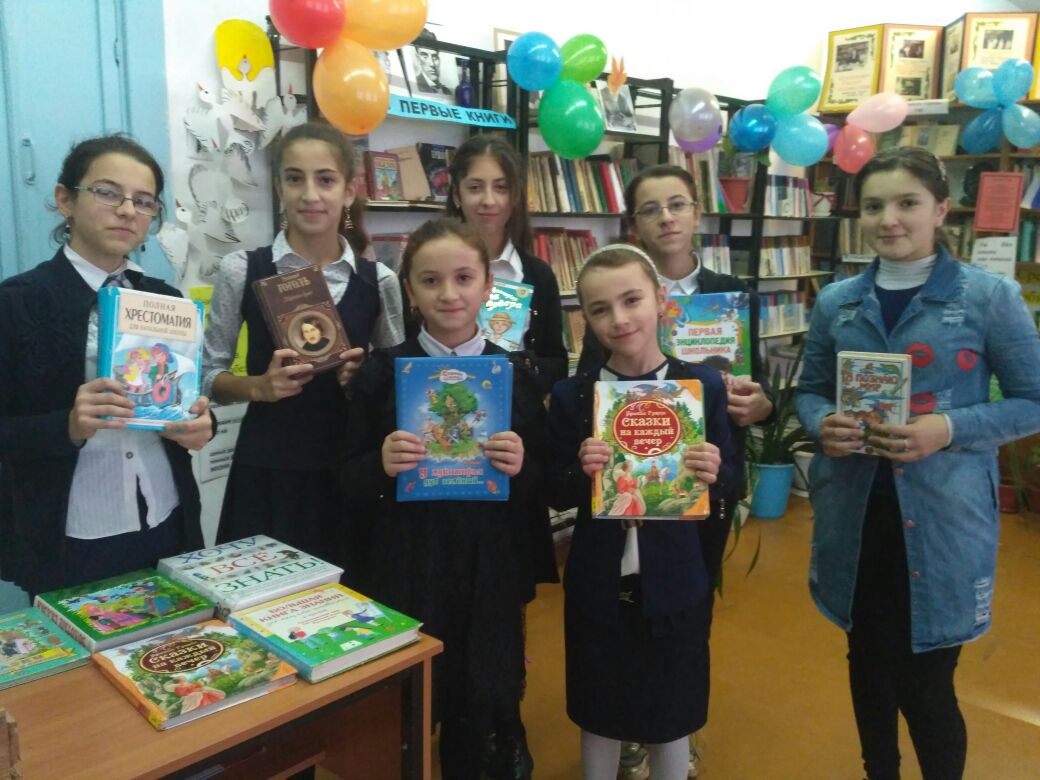 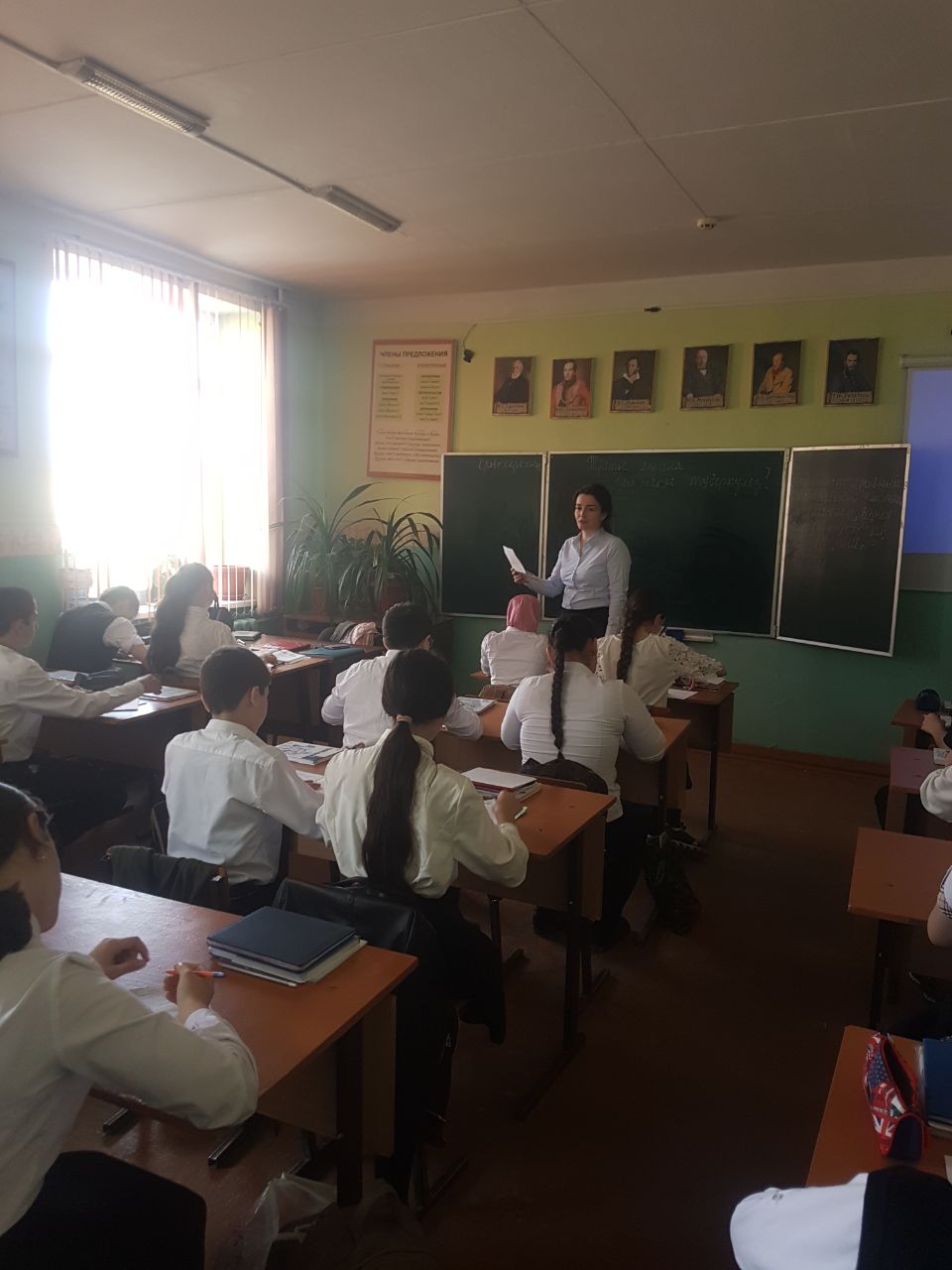 №НаименованиеСрокиКлассОтветственные1Литературный альманах «История русской письменности .»Живая азбука» Кирилла и Мефодия»18.05.187-е классыРуководитель ШМО Ашурова И.М.Учитель русского языка и лит.Ибрагимова Р.А.2Конкурс чтецов «Великий и могучий»19.05.18   4-8 классыБиблиотека школы 3Конкурс на лучшую каллиграфию»Граф Каллиграф»19.05.1810-11 классыРуководитель ШМО Ашурова И.М.Учитель русского языка и лит.Омарова З.Ш.4Литературная композиция «Я лиру посвятил …»9-е классы22.05.18.Руководитель ШМО Ашурова И.М.Учитель русского языка и лит. Халифаева Д.М.5.Соревнования «Молодецкие забавы»(городки ,лапта)5-6 классы22.05.18Учителя физкультуры Удовиченко А.Н. и Нурмагомедов Р.М.